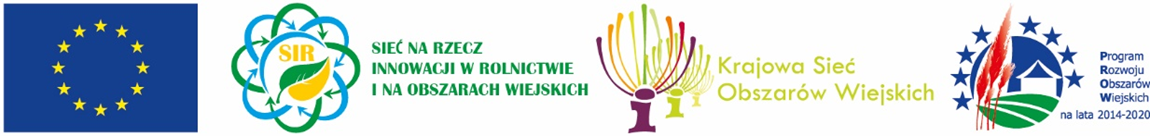 „Europejski Fundusz Rolny na rzecz Rozwoju Obszarów Wiejskich: Europa inwestująca w obszary wiejskie”OGÓLNOPOLSKI KONKURSMoje własne innowacje_________________________________________________________________________________________________Karta zgłoszenia – Załącznik nr 1 do Regulaminu(karta musi być wypełniona elektronicznie; Zgłaszający wypełnia białe pola)_________________________________________________________________________________________________Dane osobowe zgłaszającego oraz podstawowe informacje o gospodarstwie, w którym wdrożono innowacyjne rozwiązanie:I.1 Dane osobowe zgłaszającego:I.2 Powiązanie z gospodarstwem:I.3 Adres gospodarstwa, w którym zostało wprowadzone innowacyjne rozwiązanie (wypełnić 
w przypadku gdy adres do korespondencji zgłaszającego jest inny)I.4 Podstawowe informacje o gospodarstwieOpis zgłaszanego innowacyjnego rozwiązaniaII.1 Nazwa zgłaszanego innowacyjnego rozwiązania:II.2 Kategoria Konkursu, w ramach której zgłaszane jest innowacyjne rozwiązanie:II.3 Charakterystyka zgłaszanego rozwiązaniaII.4 Potrzeba opracowania zgłaszanego rozwiązaniaII.5 Zakres występowania analogicznych rozwiązańII.6  Efekty zastosowania zgłaszanego rozwiązaniaII.7 Wpływ zgłaszanego rozwiązania na ochronę środowiska oraz łagodzenie zmian klimatuII.8 Koszty wytworzenia / wdrożenia do użytkowania zgłaszanego rozwiązania. II.9 Opinia na temat możliwości zastosowania zgłaszanego rozwiązania w innych gospodarstwachII.10 Informacje dodatkoweZałącznikiOświadczenia:Oświadczam, że:zapoznałem/-am się z warunkami konkursu, określonymi w regulaminie Konkursu „Moje własne innowacje”, rozumiem jego postanowienia i w pełni akceptuję jego zasady;informacje zawarte w karcie zgłoszenia oraz w jego załącznikach są prawdziwe i zgodne 
ze stanem prawnym i faktycznym, oraz, iż znane mi są skutki odpowiedzialności karnej wynikające z art. 297 § 1 Kodeksu karnego;jestem osobą fizyczną występującej w roli właściciela gospodarstwa rolnego / współwłaściciela gospodarstwa rolnego / domownika gospodarstwa rolnego / prowadzącego gospodarstwo rolne oraz mam ukończone 18 lat;zgłaszane innowacyjne rozwiązanie nie naruszają przepisów prawa ani praw osób trzecich, 
w tym w szczególności dóbr osobistych osób trzecich, a także ogólnie przyjętych norm obyczajowych – w szczególności dotyczy to treści powszechnie uznawanych za wulgarne 
i obraźliwe, obrażających uczucia innych osób, w tym również uczucia religijne, przedstawiających przemoc albo materiały o tematyce rasistowskiej, naruszające prawo 
do prywatności, zawierających materiały chronione prawami wyłącznymi (np. prawami autorskimi) bez zgody uprawnionych bądź prawo do wizerunku osób trzecich;udzielam Organizatorowi niewyłącznej licencji do korzystania z utworów stanowiących zgłoszenie konkursowe na warunkach określonych w Regulaminie.………………………………………………………….                         …………………………………………………………………..         Data, miejscowość                                                         Czytelny podpis Uczestnika KonkursuWyrażam zgodę na wykorzystanie zdjęć z moim wizerunkiem przez Centrum Doradztwa Rolniczego 
z siedzibą w Brwinowie przy ul. Pszczelińskiej 99 wraz z Oddziałami, w materiałach informacyjnych 
i promocyjnych publikowanych na stronie internetowej www.sir.cdr.gov.pl, umieszczania ich 
w publikacjach, artykułach, prezentacjach multimedialnych, na stronach internetowych www.cdr.gov.pl, www.sir.cdr.gov.pl, www.ksow.pl, a także na profilach SIR w mediach społecznościowych oraz kanale YouTube oraz potwierdzam, że posiadam zgodę na wykorzystywanie wizerunku wszystkich osób fizycznych widniejących na zdjęciach objętych konkursem „Moje własne innowacje”.………………………………………………………….                         …………………………………………………………………..         Data, miejscowość                                                         Czytelny podpis Uczestnika KonkursuWyrażam zgodę na przetwarzanie moich danych osobowych w celu udziału w ogólnopolskim konkursie „Moje własne innowacje”, realizowanym przez Centrum Doradztwa Rolniczego 
w Brwinowie.………………………………………………………….                         …………………………………………………………………..         Data, miejscowość                                                         Czytelny podpis Uczestnika KonkursuSzczegółowe informacje o przetwarzaniu danych osobowych przez Centrum Doradztwa Rolniczego 
w Brwinowie, w tym informacje o przysługującym osobom fizycznym prawie dostępu do treści danych oraz ich poprawiania, wycofania zgody na ich przetwarzanie, dostępne są w Regulaminie Konkursu oraz pod adresem:  https://www.cdr.gov.pl/o-nas/ochrona-danych-osobowychImię i nazwisko: Adres do korespondencji:Adres do korespondencji:Ulica/nr domu/nr lokalu:Kod pocztowy, miejscowość:Województwo, powiat, gmina:Nr telefonu:Adres e-mail: WłaścicielWspółwłaścicielDomownikProwadzący / zarządzający gospodarstwemUlica/nr domu/nr lokalu:Kod pocztowy, miejscowość:Województwo, powiat, gmina:Sposób prowadzenia gospodarstwa (konwencjonalny, ekologiczny)Powierzchnia (ha)Przeważający typ produkcji (roślinna, zwierzęca, mieszana)4Krótka charakterystyka produkcji roślinnej (jeśli dotyczy)Krótka charakterystyka produkcji zwierzęcej (jeśli dotyczy)Działalność dodatkowa (jeśli dotyczy)Nazwa rozwiązania:Maszyny i urządzeniaOZE, racjonalne gospodarowanie zasobami wody, gospodarka o obiegu zamkniętymZarządzanie i organizacja gospodarstw rolnychOpis zgłoszonego innowacyjnego rozwiązaniaParametry techniczne (jeśli dotyczy)Sposób wykorzystywaniaTermin opracowania / wdrożeniaCo było przyczyną opracowania / zaprojektowania oraz rozpoczęcia wykorzystywania / stosowania zgłaszanego rozwiązania? Czy autor zgłaszanej innowacji zainspirował się analogicznymi rozwiązaniami dostępnymi na rynku? (należy wpisać TAK lub NIE) Jeśli tak, to czy są one powszechnie stosowane w kraju i/lub regionie, w którym położone jest gospodarstwo – na podstawie posiadanej  wiedzy i informacji. W jaki sposób autor dokonał adaptacji istniejącego już rozwiązania do swoich potrzeb oraz warunków pracy?  Czy zgłoszone rozwiązanie ma wpływ na zmniejszenie kosztów produkcji / wzrost dochodów (szacunkowy procent)?Czy zgłoszone rozwiązanie ma wpływ na zmniejszenie nakładów pracy (szacunkowy procent)?Inne, nie wymienione powyżej korzyści wynikające z zastosowania zgłoszonego rozwiązaniaCzy zgłaszane innowacyjne rozwiązanie może przyczynić się do wspierania działań związanych 
z ochroną środowiska i/lub łagodzeniem zmian klimatu – np. przyczynia się do ochrony wód, gleby, powietrza czy bioróżnorodności? (należy wpisać TAK lub NIE) Jeśli tak, to w jaki sposób?Jakie są szacunkowe koszty wytworzenia / wdrożenia do użytkowania zgłaszanego innowacyjnego rozwiązania? Jakich nakładów pracy wymagało opracowanie i wdrożenie tego rozwiązania?Czy zgłoszone rozwiązanie jest możliwe do zastosowania w innych gospodarstwach rolnych 
na szerszą skalę? Czy, w opinii zgłaszającego, do zastosowania tego rozwiązania należy posiadać określone warunki, zaplecze np. maszynowe / techniczne lub posiadać specjalne umiejętności 
i kwalifikacje?Czy zgłoszone innowacyjne rozwiązanie posiada patenty, certyfikaty, inne? (wpisać właściwe, jeśli dotyczy)Załączniki dołączone do karty zgłoszenia:LiczbaPłyta CD/DVD FotografieFilm Edytowalna wersja wypełnionej karty zgłoszeniaPrzenośna pamięć USBFotografieFilm Edytowalna wersja wypełnionej karty zgłoszeniaLink do wirtualnego dysku (tzw. chmury), na którym udostępniono materiały fotograficzne i/lub filmowe: ………………………………………………………………………………….FotografieFilm Edytowalna wersja wypełnionej karty zgłoszeniaInne